HOLLY HIGH SCHOOL
BOYS VARSITY BOWLINGHolly High School Boys Varsity Bowling beat Linden High School 28-2Saturday, February 10, 2018
2:00 PM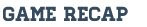 We started off the match with two baker wins for 187 - 126 and 182 - 126 for a 10 - 0 lead going into match play. 

Although we struggled in the first match play game, we were able to win the game 818 - 737 and took 4 individual points.

We entered the second match play game with the match in hand leading 18 - 1. We pulled it together the last game and shot a 933 to Linden's 796. We were led by Junior Jake Warner with a 243 and Senior Eddie Sanner with a 212.

Looking forward to our final FML match this Thursday at B's against Brandon.